Automotive Chassis Systems 8th EditionChapter 33 – Driveshafts and CV JointsLesson PlanCHAPTER SUMMARY: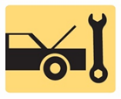 1. Driveshafts, Driveshaft Balance, and U-Joint Design 2. Operation, Double-Cardan Joints, and Constant Velocity Joints_____________________________________________________________________________________OBJECTIVES: 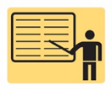 1. Describe driveshaft design and balance.2. Describe the function and operation of U-joints.3. Discuss the two types of CV joints and how they work._____________________________________________________________________________________RESOURCES: (All resources may be found at jameshalderman.com)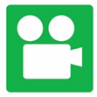 1. Task Sheet: CV Joint Noise and Vibration Diagnosis 2. Crossword Puzzle and Word Search 3. Videos: ASE A3 Manual Drive Train Axles4. Animations: ASE A3 Manual Drive Trian Axles_____________________________________________________________________________________ACTIVITIES: 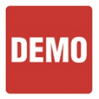 1. Task Sheet: CV Joint Noise and Vibration Diagnosis _____________________________________________________________________________________ASSIGNMENTS: 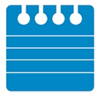 1. Chapter crossword and word search puzzles from the website.2. Complete end of chapter quiz from the textbook. 3. Complete multiple choice and short answer quizzes downloaded from the website._____________________________________________________________________________________CLASS DISCUSSION: 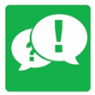 1. Review and group discussion chapter Frequently Asked Questions and Tech Tips sections. 2. Review and group discussion of the five (5) chapter Review Questions._____________________________________________________________________________________NOTES AND EVALUATION: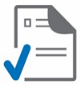 _____________________________________________________________________________________